参加申込書「北陸コカ・コーラうるおいの森づくり」下草刈り活動※個人情報のお取り扱いについてご記入いただいた個人情報は、申し込み手続き および、緊急連絡時のみ使用する事とし、目的外の使用は致しません。6月17日（木）まで　メール・FAXにてお申し込みください。　※北陸コカ・コーラボトリング（株）グループ広報部　中条宛Mail：mchujo@hokuriku.ccbc.co.jpFax：0766-31-3725ナビゲーションシステム（自動車・スマホ等）にて集合場所までお越しください。南砺市利賀村坂上18　または、　スターフォレスト利賀　を入力いただければ案内開始してくれます。◆簡易Map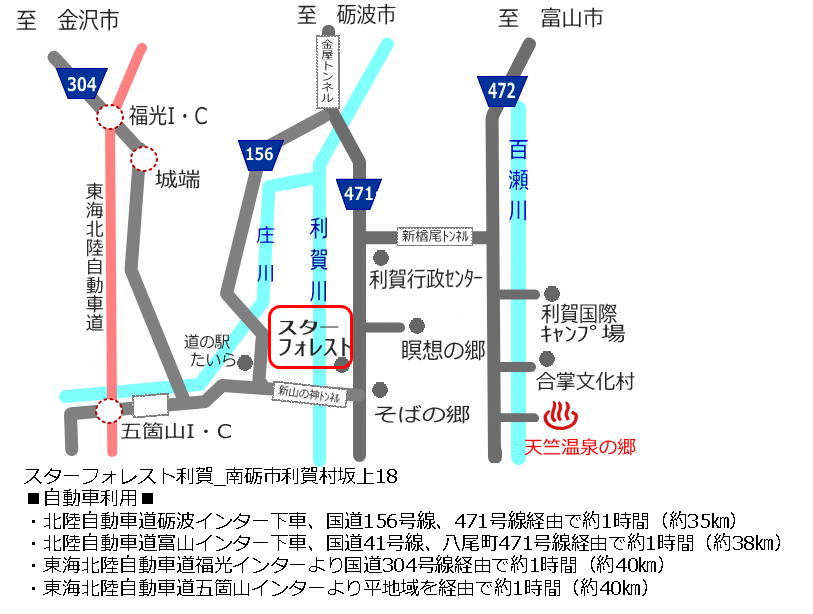 ◆下草刈り会場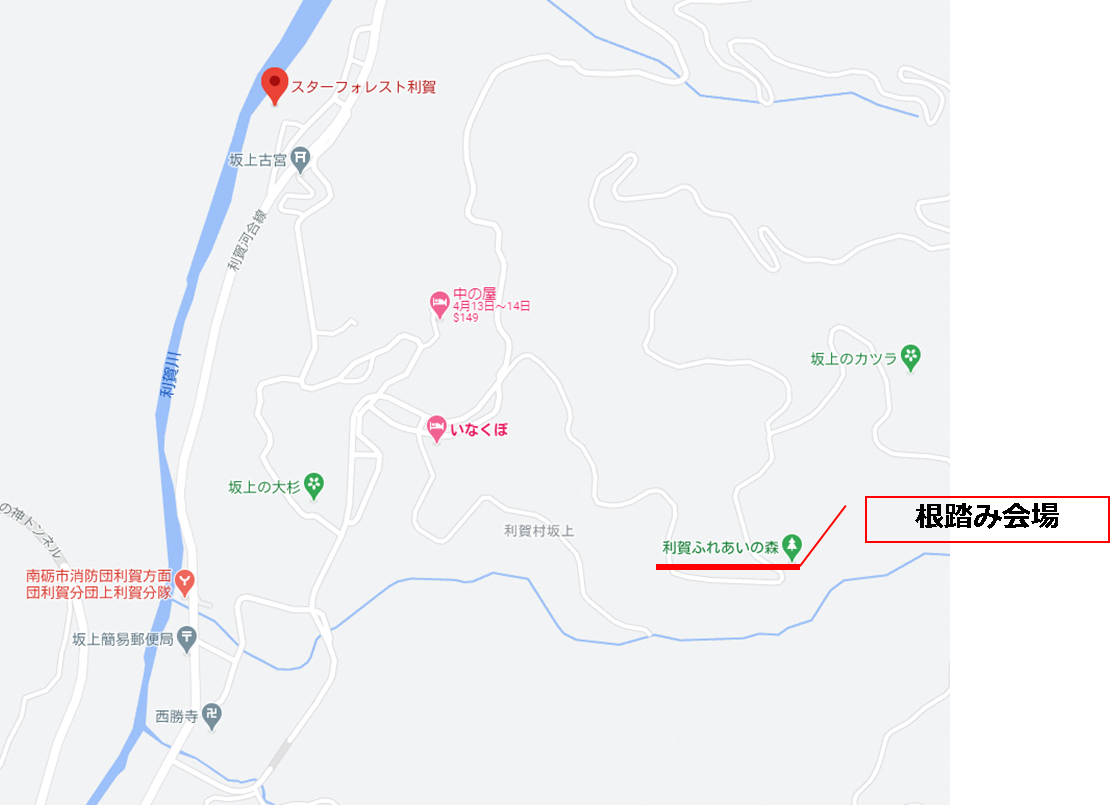 氏　名連絡先住所・電話番号（連絡用）住 所 ：連絡先：住 所 ：連絡先：住 所 ：連絡先：